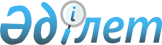 О внесении изменений и дополнений в решение маслихата Мамлютского района Северо-Казахстанской области от 29 декабря 2023 года № 18/6 "Об утверждении бюджета Дубровинского сельского округа Мамлютского района Северо-Казахстанской области на 2024-2026 годы"Решение маслихата Мамлютского района Северо-Казахстанской области от 23 февраля 2024 года № 21/2
      Маслихат Мамлютского района Северо-Казахстанской области РЕШИЛ:
      1. Внести в решение маслихата Мамлютского района Северо-Казахстанской области "Об утверждении бюджета Дубровинского сельского округа Мамлютского района Северо-Казахстанской области на 2024-2026 годы" от 29 декабря 2023 года № 18/6 следующие изменения и дополнения:
      пункт 1 изложить в новой редакции: 
       "1. Утвердить бюджет Дубровинского сельского округа Мамлютского района Северо-Казахстанской области на 2024-2026 годы согласно приложениям 1, 2 и 3 соответственно к настоящему решению, в том числе на 2024 год в следующих объемах:
      1) доходы – 248057 тысяч тенге:
      налоговые поступления – 8929 тысяч тенге;
      неналоговые поступления – 313 тысяч тенге;
      поступления от продажи основного капитала – 571 тысяч тенге;
      поступления трансфертов – 238244 тысяч тенге;
      2) затраты – 250068,9 тысяч тенге;
      3) чистое бюджетное кредитование – 0 тысяч тенге:
      бюджетные кредиты– 0 тысяч тенге; 
      погашение бюджетных кредитов – 0 тысяч тенге; 
      4) сальдо по операциям с финансовыми активами – 0 тысяч тенге:
      приобретение финансовых активов – 0 тысяч тенге;
      поступление от продажи финансовых активов государства – 0 тысяч
      тенге;
      5) дефицит (профицит) бюджета – - 2011,9 тысяч тенге;
      6) финансирование дефицита (использование профицита) бюджета – 2011,9 тысяч тенге;
      поступления займов – 0 тысяч тенге;
       погашение займов – 0 тысяч тенге;
       используемые остатки бюджетных средств – 2011,9 тысяч тенге.";
      дополнить пунктом 5-1 следующего содержания:
      "5-1. Направить свободные остатки бюджетных средств, сложившихся на 1 января 2024 года в сумме 2011,9 тысяч тенге на расходы по бюджетным программам согласно приложению 4.".
      Приложение 1 к указанному решению изложить в новой редакции согласно приложению 1 к настоящему решению.
      Указанное решение дополнить приложением 4, согласно приложению 2 к настоящему решению.
      2. Настоящее решение вводится в действие с 1 января 2024 года. Бюджет Дубровинского сельского округа Мамлютского района Северо-Казахстанской области на 2024 год Направление свободных остатков бюджетных средств, сложившихся на 1 января 2024 года
					© 2012. РГП на ПХВ «Институт законодательства и правовой информации Республики Казахстан» Министерства юстиции Республики Казахстан
				
      Председатель маслихата Мамлютского районаСеверо-Казахстанской области 

Ж. Каримова
Приложение к решению маслихата Мамлютского района Северо-Казахстанской области от 23 февраля 2024 года № 21/2Приложение 1К решению маслихатаМамлютского районаСеверо-Казахстанской областиот 29 декабря 2023 года№ 18/6
Категория
Категория
Категория
Категория
Категория
Категория
Категория
Категория
Категория
Категория
Наименование
Сумма, тысяч тенге
Класс
Класс
Класс
Класс
Класс
Наименование
Сумма, тысяч тенге
Подкласс
Наименование
Сумма, тысяч тенге
1
2
2
2
2
3
4
5
1) Доходы
248057
1
Налоговые поступления
8929
01
01
01
01
Подоходный налог
951
2
Индивидуальный подоходный налог
951
04
04
04
04
Налоги на собственность
7957
1
Налоги на имущество
235
3
Земельный налог
114
4
Налог на транспортные средства 
5247
5
Единый земельный налог
2361
05
05
05
05
Внутренние налоги на товары, работы и услуги
21
3
Поступления за пользование природных и других ресурсов
21
2
Неналоговые поступления
313
01
01
01
01
Доходы от государственной собственности
274
5
Доходы от аренды имущества, находящегося в государственной собственности
274
06
06
06
06
Прочие неналоговые поступления
39
1
Прочие неналоговые поступления
39
3
Поступления от продажи основного капитала
571
03
03
03
03
Продажа земли и нематериальных активов
571
1
Продажа земли
571
4
Поступления трансфертов
238244
02
02
02
02
Трансферты из вышестоящих органов государственного управления
238244
3
Трансферты из районного (города областного значения) бюджета
238244
Функциональная группа
Функциональная группа
Функциональная группа
Функциональная группа
Функциональная группа
Функциональная группа
Функциональная группа
Функциональная группа
Функциональная группа
Функциональная группа
Наименование
Сумма, тысяч тенге
Функциональная подгруппа
Функциональная подгруппа
Функциональная подгруппа
Функциональная подгруппа
Функциональная подгруппа
Функциональная подгруппа
Функциональная подгруппа
Функциональная подгруппа
Наименование
Сумма, тысяч тенге
Администратор бюджетных программ
Администратор бюджетных программ
Администратор бюджетных программ
Администратор бюджетных программ
Наименование
Сумма, тысяч тенге
Программа
Программа
Наименование
Сумма, тысяч тенге
1
1
2
2
2
2
3
3
4
4
5
6
2) Затраты
250068,9
01
01
Государственные услуги общего характера
34096
01
01
01
01
Представительные, исполнительные и другие органы, выполняющие общие функции государственного управления
34096
124
124
Аппарат акима города районного значения, села, поселка, сельского округа
34096
001
001
Услуги по обеспечению деятельности акима города районного значения, села, поселка, сельского округа
29532
022
022
Капитальные расходы государственного органа
2011
032
032
Капитальные расходы подведомственных государственных учреждений и организаций
2553
07
07
Жилищно-коммунальное хозяйство
10563
02
02
02
02
Коммунальное хозяйство
2060
124
124
Аппарат акима города районного значения, села, поселка, сельского округа
2060
014
014
Организация водоснабжения населенных пунктов
2060
03
03
03
03
Благоустройство населенных пунктов
8503
124
124
Аппарат акима города районного значения, села, поселка, сельского округа
8503
008
008
Освещение улиц в населенных пунктах
5184
009
009
Обеспечение санитарии населенных пунктов
1100
011
011
Благоустройство и озеленение населенных пунктов
2219
08
08
Культура, спорт, туризм и информационное пространство 
25008
01
01
01
01
Деятельность в области культуры
25008
124
124
Аппарат акима города районного значения, села, поселка, сельского округа
25008
006
006
Поддержка культурно-досуговой работы на местном уровне 
25008
12
12
Транспорт и коммуникации
2631
01
01
01
01
Автомобильный транспорт
2631
124
124
Аппарат акима города районного значения, села, поселка, сельского округа
2631
013
013
Обеспечение функционирования автомобильных дорог в городах районного значения, селах, поселках, сельских округах
2631
13
13
Прочие
177770
09
09
09
09
Прочие
177770
124
124
Аппарат акима города районного значения, села, поселка, сельского округа
177770
057
057
Реализация мероприятий по социальной и инженерной инфраструктуре в сельских населҰнных пунктах в рамках проекта "Ауыл-Ел бесігі"
177770
15
15
Трансферты
0,9
09
09
09
09
Трансферты
0,9
124
124
Аппарат акима города районного значения, села, поселка, сельского округа
0,9
048
048
Возврат неиспользованных (недоиспользованных) целевых трансфертов
0,9
3) Чистое бюджетное кредитование
0
Бюджетные кредиты
0
5
5
Погашение бюджетных кредитов
0
4) Сальдо по операциям с финансовыми активами
0
Приобретение финансовых активов
0
 6
 6
Поступления от продажи финансовых активов государства
0
5) Дефицит (профицит) бюджета
-2011,9
6) Финансирование дефицита (использование профицита) бюджета
2011,9
7
7
Поступления займов
0
16
16
Погашение займов
0
01
01
01
01
Погашение займов
0
Категория
Категория
Категория
Категория
Категория
Категория
Категория
Категория
Категория
Категория
Наименование
Сумма, тысяч тенге
Класс
Класс
Класс
Наименование
Сумма, тысяч тенге
Подкласс
Наименование
Сумма, тысяч тенге
8
8
8
Используемые остатки бюджетных средств
2011,9
01
01
Остатки бюджетных средств
2011,9
1
Свободные остатки бюджетных средств
2011,9Приложение 2к решению маслихатаМамлютского районаСеверо-Казахстанской областиот 23 февраля 2024 года№ 21/2Приложение 4 к решению маслихата Мамлютского района Северо-Казахстанской области от 29 декабря 2023 года № 18/6
Функциональная группа
Функциональная группа
Функциональная группа
Функциональная группа
Функциональная группа
Наименование
Сумма, тысяч тенге
Функциональная подгруппа
Функциональная подгруппа
Функциональная подгруппа
Функциональная подгруппа
Наименование
Сумма, тысяч тенге
Администратор бюджетных программ
Администратор бюджетных программ
Администратор бюджетных программ
Наименование
Сумма, тысяч тенге
Программа
Наименование
Сумма, тысяч тенге
1
2
3
4
5
6
01
Государственные услуги общего характера 
2011
01
Представительные, исполнительные и другие органы, выполняющие общие функции государственного управления
2011
 124
 124
Аппарат акима города районного значения, села, поселка, сельского округа
2011
022
Капитальные расходы государственного органа
2011
15
Трансферты 
0,9
09
Трансферты
0,9
124
Аппарат акима города районного значения, села, поселка, сельского округа
0,9
048
Возврат неиспользованных (недоиспользованных) целевых трансфертов
0,9
Всего:
2011,9